Titre du poste : Contrats post-doctoraux EUTOPIA-SIF - Appel à candidatures 2020/2021Programme : MSCA-COFUND EUTOPIA Science and Innovation Fellowships Program - EUTOPIA European UniversityNombre de postes disponibles : 20Date de début : septembre 2021Durée et type de contrat : 24 mois, emploi à temps pleinOuverture des candidatures : 19/10/2020Date limite de dépôt des candidatures : 11/01/2021, 13:00 CETSite web de candidature : www.eutopia.smapply.io Guide de candidature : Guide for Applicants & Short Guide EUTOPIA-SIF, disponibles sur le site web du programme EUTOPIA-SIF Site web du programme : https://eutopia-university.eu/2020/09/24/eutopia-sif/ Email de contact : eutopia-sif-coordination@cyu.fr  L'alliance EUTOPIA a le plaisir d'annoncer l'ouverture du premier appel à candidatures pour 20 contrats postdoctoraux dans le cadre du programme EUTOPIA Science and Innovation Fellowships Program (EUTOPIA-SIF) (https://eutopia-university.eu/2020/09/24/eutopia-sif/ ), co-financé par le programme Horizon 2020 pour la recherche et l’innovation de l’Union européenne dans le cadre du Marie Sklodowska-Curie grant agreement n° 945380.À partir de septembre 2021, les candidats sélectionnés bénéficieront d'un contrat post-doctoral de 24 mois dans l'une des six universités EUTOPIA (https://eutopia-university.eu ), dont la Vrije Universiteit Brussel, l'Université CY Cergy Paris, l'Université de Göteborg, l'Université de Ljubljana, l'Université Pompeu Fabra et l'Université de Warwick, avec des salaires attractifs et un budget supplémentaire pour les dépenses de recherche et de voyages. Les EUTOPIA-SIF fellows seront recrutés par l'université EUTOPIA qu'ils auront choisie comme « host university », et accueillis, pendant leur fellowship, par une deuxième université EUTOPIA en tant que « co-host university » pour une période de mobilité (« secondment »). Les « host et co-host universities » doivent être choisies par les candidats au moment de la candidature, ainsi que le laboratoire de recherche de la « host university » au sein duquel ils souhaitent réaliser leur projet scientifique.Deux mobilités obligatoires permettront aux EUTOPIA-SIF fellows de bénéficier pleinement de l'environnement de recherche d'EUTOPIA : - La mobilité interne mentionné ci-dessus, au sein EUTOPIA, qui favorise des échanges scientifiques intenses entre les laboratoires partenaires (https://eutopia-university.eu/2020/09/29/research-environment-and-research-groups/ ) ;- Une mobilité externe, auprès d'institutions internationales de renom ou de partenaires industriels ou institutionnels des universités EUTOPIA ( https://eutopia-university.eu/2020/09/29/partners/ ).L’appel à candidatures est ouvert à toutes les disciplines (sciences, sciences humaines et sociales, art), pour des projets en lien avec ses 5 domaines de recherche, en favorisant particulièrement des approches interdisciplinaires : Ingénierie des matériaux  Données et intelligence Santé ; Développement Durable ; Protection sociale et inclusion. Nous vous invitons donc à considérer cette opportunité pour vous-même et/ou à la transmettre à d’autres personnes qui pourraient être intéressées par cet appel.Critères de candidature :Être titulaire d'un doctorat ou avoir au moins 4 ans d'expérience équivante en recherche à temps plein.Ne pas occuper de poste de recherche permanent.Ne pas avoir résidé ou exercé son activité principale (travail, études, etc.) dans le pays de l'université d'accueil principale sélectionnée (université EUTOPIA qui recrute le EUTOPIA-SIF fellow / « host university ») pendant plus de 12 mois au cours des 3 années précédant la date du recrutement. Cette règle de mobilité ne concerne pas les universités d'accueil des secondments (« co-host university »).Procédure de candidature :Les candidatures pour le programme EUTOPIA-SIF doivent être soumises en anglais, en ligne via la plateforme de candidature dédiée : www.eutopia.smapply.io, en choisissant EUTOPIA Science & Innovation Fellowship COFUND Program :La date limite de soumission est le 11 janvier 2021, 13:00 CET Les documents de candidature seront disponibles en ligne à partir du 19 octobre 2020La soumission des candidatures sera possible en ligne à partir du 19 octobre 2020.Les candidats doivent présenter les éléments de candidature obligatoires suivants : CV détaillé du candidat (section de la plate-forme de candidature "standardised CV") ;Choix du/des domaine(s) de recherche ;Choix des universités d'accueil (« host & co-host universities ») et du/des groupe(s) de recherche (« host university »), librement choisi(s) parmi les six universités d’EUTOPIA ;Research proposal (modèle obligatoire à utiliser, disponible sur la plate-forme de candidature) ;Personal statement (2 pages maximum - pas de modèle) ; Lettres de référence : deux lettres devront être demandées à des personnes de référence, choisies par le candidat, via la plate-forme de candidature pour évaluer les activités de recherche antérieures du candidat, sa capacité de recherche et son expérience professionnelle ;Déclaration d’éthique : checklist figurant dans le modèle « Research proposal » pour identifier les questions éthiques liées au projet de recherche proposé ;Copie du certificat de doctorat (+ traduction anglaise non certifiée) ou preuve d'une expérience de recherche équivalente. Une fois que vous vous êtes inscrit et connecté à la plateforme de candidature, la candidature peut être modifiée jusqu'à sa soumission. Toutes les étapes doivent être remplies et les fichiers téléchargés. Après la soumission, la candidature ne peut plus être éditée, et il est seulement possible de la visualiser.Une seule candidature par chercheur peut être soumise dans le cadre de cet appel.Seulement les candidatures complètes et soumises avant la date limite de dépôt des candidatures via la plate-forme en ligne seront prises en considération.Procédure de sélection :Contrôle d'éligibilitéÉvaluation de la pertinence du projet de rechercheReview Panel : évaluation et classement des candidatures éligiblesInterview Panel : évaluation et classement des candidatures présélectionnées par le Review PanelClassement finalPour plus d'informations sur les critères de candidature, les procédures et les détails relatifs à l'appel à propositions, veuillez consulter le Guide for Applicants, disponible sur le site web du programme EUTOPIA-SIF (https://eutopia-university.eu/2020/09/24/eutopia-sif/ )Deux webinaires seront organisés pour les potentiels candidats, début novembre et mi-décembre 2020. Veuillez consulter le site web du programme EUTOPIA-SIF (https://eutopia-university.eu/2020/09/24/eutopia-sif/ ) pour plus d'informations.A propos du programme :EUTOPIA est une alliance de six universités européennes de premier plan et qui partagent leurs orientations stratégiques : CY Cergy Paris Université (France), l'Universitat Pompeu Fabra (Espagne), la Vrije Universiteit Brussel (Belgique), la Göteborgs Universitet (Suède), la Univerza v Ljubljani (Slovénie) et l'University of Warwick (Royaume-Uni). En 2019, EUTOPIA a été choisi comme l'un des projets gagnants du nouvel appel à propositions intitulé «Initiative des universités européennes», lancé par la Commission européenne dans le but de construire l’espace européen de l’enseignement supérieur. Sa mission principale est de promouvoir une communauté universitaire interconnectée et inclusive, en répondant aux défis mondiaux et locaux, en faisant progresser l'excellence, l'inclusion, l'impact et l'innovation. L'excellence scientifique, la collaboration en matière de recherche et la mobilité des chercheurs entre les universités sont des objectifs fondamentaux d'EUTOPIA.EUTOPIA Science and Innovation Fellowships Programme (EUTOPIA-SIF) est un programme de post-doctorat international cofinancé par le programme H2020 pour la recherche et l’innovation et les six universités partenaires d'EUTOPIA. Sa vocation est de former la prochaine génération des chercheurs de haut niveau en offrant des conditions de recrutement attrayantes et un environnement idéal pour le développement professionnel et académique de jeunes talents, ainsi que la production d'un impact tangible de leur recherche par l'innovation et l'esprit d'entreprise.Les EUTOPIA-SIF fellows prouveront leur capacité à relever des défis sociaux majeurs à travers les cinq domaines de recherche du programme, dans le cadre de projets scientifiques indépendants. Ils bénéficieront d'un programme de formation et de l’encadrement de mentors académiques de haut niveau.Le programme EUTOPIA-SIF est coordonné par CY Cergy Paris Université.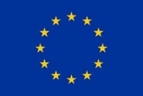 